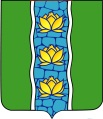 АДМИНИСТРАЦИЯ КУВШИНОВСКОГО РАЙОНАПОСТАНОВЛЕНИЕ17.01.2018 г.                                     г. Кувшиново                                                      № 14О внесении изменений в постановлениеадминистрации Кувшиновского районаот 29.10.2015 № 407 «Об утверждении муниципальной программы «Совершенствование гражданской обороны,защиты населения и территорий от чрезвычайных ситуацийМО «Кувшиновский район»Руководствуясь решением Собрания депутатов Кувшиновского района от 28.12.2017 № 172 «О бюджете муниципального образования «Кувшиновский район» Тверской области на 2017 год и плановый период 2018-2019 годов», Порядком принятия решений о разработке муниципальных программ, формирования, реализации  и проведения оценки эффективности реализации муниципальных программ, утвержденным постановлением администрации Кувшиновского района от 15.10.2013 № 462, ПОСТАНОВЛЯЮ:1. Внести в постановление администрации Кувшиновского района от 29.10.2015               № 407 «Об утверждении муниципальной программы «Совершенствование гражданской обороны, защиты населения и территорий от чрезвычайных ситуаций МО «Кувшиновский район»» (в редакции постановления от 29.02.2016 № 100, от 30.12.2016 № 532, от 15.03.2017 № 78-1, от 28.04.2017 № 155, от 15.11.2017 № 397), следующие изменения:1) Раздел «Объемы и источники финансирования муниципальной программы по годам ее реализации в разрезе подпрограмм» изложить в новой редакции:2) В разделе 3 «Подпрограммы», подразделе 1 «Подпрограмма 1 «Организация мероприятий в области комплексной безопасности и жизнедеятельности населения», главу 3 «Объем финансовых ресурсов, необходимый для реализации подпрограммы» изложить в новой редакции:         Общий объем бюджетных ассигнований, выделенных на реализацию подпрограммы 1 «Организация мероприятий в области  комплексной безопасности и жизнедеятельности населения», составляет   3335,0 тыс. рублей.        Значения показателей задач подпрограммы 1 «Организация мероприятий в области  комплексной безопасности и жизнедеятельности населения» по годам реализации муниципальной  программы приведены в приложении 1 к настоящей программе.3) Приложение  к муниципальной программе изложить в новой редакции (прилагается)2. Настоящее постановление подлежит размещению на официальном сайте администрации Кувшиновского района  в сети «Интернет».Глава администрации Кувшиновского района                                                М.С. АваевОбъемы и источники финансирования муниципальной программы по годам ее реализации  в разрезе подпрограммОбщий объем финансирования программы – 6751,5 тыс. руб. - бюджет муниципального образования «Кувшиновский район».Общий объем финансирования программы – 6751,5 тыс. руб. - бюджет муниципального образования «Кувшиновский район».Общий объем финансирования программы – 6751,5 тыс. руб. - бюджет муниципального образования «Кувшиновский район».Общий объем финансирования программы – 6751,5 тыс. руб. - бюджет муниципального образования «Кувшиновский район».Общий объем финансирования программы – 6751,5 тыс. руб. - бюджет муниципального образования «Кувшиновский район».Объемы и источники финансирования муниципальной программы по годам ее реализации  в разрезе подпрограммНомер программы201620172018ИтогоОбъемы и источники финансирования муниципальной программы по годам ее реализации  в разрезе подпрограммПодпрограмма 1125,01645,01565,03335,0Объемы и источники финансирования муниципальной программы по годам ее реализации  в разрезе подпрограммПодпрограмма 21175,21036,11175,23386,5Объемы и источники финансирования муниципальной программы по годам ее реализации  в разрезе подпрограммПодпрограмма 310,010,010,030,0Объемы и источники финансирования муниципальной программы по годам ее реализации  в разрезе подпрограммВсего:1310,22691,12750,26751,5Годы реализации муниципальной программыОбъем бюджетных ассигнований, выделенный на реализацию подпрограммы 1 «Организация мероприятий в области  комплексной безопасности и жизнедеятельности населения»,   3335,0 тыс. руб.Объем бюджетных ассигнований, выделенный на реализацию подпрограммы 1 «Организация мероприятий в области  комплексной безопасности и жизнедеятельности населения»,   3335,0 тыс. руб.Объем бюджетных ассигнований, выделенный на реализацию подпрограммы 1 «Организация мероприятий в области  комплексной безопасности и жизнедеятельности населения»,   3335,0 тыс. руб.Итого, тыс. руб.Годы реализации муниципальной программыЗадача 1 «Организация и осуществление мероприятий по гражданской обороне в МО «Кувшиновский район»»  Задача 2 Осуществление подготовки и содержания в готовности необходимых сил и средств для защиты населения и территории Кувшиновского района Тверской области от чрезвычайных ситуаций природного и техногенного характера за счет создания резервов материальных ресурсовЗадача 3 «Обеспечение правопорядка на территории Кувшиновского района Тверской области»Итого, тыс. руб.2016 г.-125,0-125,02017 г.1001445,0100,01645,02018 г.1001365,0100,01565,0Всего, тыс. руб.2002935,0200,03335,0Приложение к Муниципальной программе Совершенствование гражданской обороны, защиты населения и территорий от чрезвычайных ситуаций и охраны окружающей среды муниципального образования «Кувшиновский район»Приложение к Муниципальной программе Совершенствование гражданской обороны, защиты населения и территорий от чрезвычайных ситуаций и охраны окружающей среды муниципального образования «Кувшиновский район»Приложение к Муниципальной программе Совершенствование гражданской обороны, защиты населения и территорий от чрезвычайных ситуаций и охраны окружающей среды муниципального образования «Кувшиновский район»Приложение к Муниципальной программе Совершенствование гражданской обороны, защиты населения и территорий от чрезвычайных ситуаций и охраны окружающей среды муниципального образования «Кувшиновский район»Приложение к Муниципальной программе Совершенствование гражданской обороны, защиты населения и территорий от чрезвычайных ситуаций и охраны окружающей среды муниципального образования «Кувшиновский район»Характеристика   муниципальной   программы  муниципального образования  "Кувшиновский район" Тверской областиХарактеристика   муниципальной   программы  муниципального образования  "Кувшиновский район" Тверской областиХарактеристика   муниципальной   программы  муниципального образования  "Кувшиновский район" Тверской областиХарактеристика   муниципальной   программы  муниципального образования  "Кувшиновский район" Тверской областиХарактеристика   муниципальной   программы  муниципального образования  "Кувшиновский район" Тверской областиХарактеристика   муниципальной   программы  муниципального образования  "Кувшиновский район" Тверской областиХарактеристика   муниципальной   программы  муниципального образования  "Кувшиновский район" Тверской областиХарактеристика   муниципальной   программы  муниципального образования  "Кувшиновский район" Тверской областиХарактеристика   муниципальной   программы  муниципального образования  "Кувшиновский район" Тверской областиХарактеристика   муниципальной   программы  муниципального образования  "Кувшиновский район" Тверской областиХарактеристика   муниципальной   программы  муниципального образования  "Кувшиновский район" Тверской областиХарактеристика   муниципальной   программы  муниципального образования  "Кувшиновский район" Тверской областиХарактеристика   муниципальной   программы  муниципального образования  "Кувшиновский район" Тверской областиХарактеристика   муниципальной   программы  муниципального образования  "Кувшиновский район" Тверской областиХарактеристика   муниципальной   программы  муниципального образования  "Кувшиновский район" Тверской областиХарактеристика   муниципальной   программы  муниципального образования  "Кувшиновский район" Тверской областиХарактеристика   муниципальной   программы  муниципального образования  "Кувшиновский район" Тверской областиХарактеристика   муниципальной   программы  муниципального образования  "Кувшиновский район" Тверской областиХарактеристика   муниципальной   программы  муниципального образования  "Кувшиновский район" Тверской областиХарактеристика   муниципальной   программы  муниципального образования  "Кувшиновский район" Тверской областиХарактеристика   муниципальной   программы  муниципального образования  "Кувшиновский район" Тверской областиХарактеристика   муниципальной   программы  муниципального образования  "Кувшиновский район" Тверской областиХарактеристика   муниципальной   программы  муниципального образования  "Кувшиновский район" Тверской областиХарактеристика   муниципальной   программы  муниципального образования  "Кувшиновский район" Тверской областиХарактеристика   муниципальной   программы  муниципального образования  "Кувшиновский район" Тверской областиХарактеристика   муниципальной   программы  муниципального образования  "Кувшиновский район" Тверской областиХарактеристика   муниципальной   программы  муниципального образования  "Кувшиновский район" Тверской областиХарактеристика   муниципальной   программы  муниципального образования  "Кувшиновский район" Тверской областиХарактеристика   муниципальной   программы  муниципального образования  "Кувшиновский район" Тверской областиХарактеристика   муниципальной   программы  муниципального образования  "Кувшиновский район" Тверской областиХарактеристика   муниципальной   программы  муниципального образования  "Кувшиновский район" Тверской областиХарактеристика   муниципальной   программы  муниципального образования  "Кувшиновский район" Тверской областиХарактеристика   муниципальной   программы  муниципального образования  "Кувшиновский район" Тверской областиХарактеристика   муниципальной   программы  муниципального образования  "Кувшиновский район" Тверской областиХарактеристика   муниципальной   программы  муниципального образования  "Кувшиновский район" Тверской областиХарактеристика   муниципальной   программы  муниципального образования  "Кувшиновский район" Тверской областиХарактеристика   муниципальной   программы  муниципального образования  "Кувшиновский район" Тверской областиХарактеристика   муниципальной   программы  муниципального образования  "Кувшиновский район" Тверской областиХарактеристика   муниципальной   программы  муниципального образования  "Кувшиновский район" Тверской областиХарактеристика   муниципальной   программы  муниципального образования  "Кувшиновский район" Тверской областиХарактеристика   муниципальной   программы  муниципального образования  "Кувшиновский район" Тверской областиХарактеристика   муниципальной   программы  муниципального образования  "Кувшиновский район" Тверской областиХарактеристика   муниципальной   программы  муниципального образования  "Кувшиновский район" Тверской областиХарактеристика   муниципальной   программы  муниципального образования  "Кувшиновский район" Тверской областиХарактеристика   муниципальной   программы  муниципального образования  "Кувшиновский район" Тверской областиХарактеристика   муниципальной   программы  муниципального образования  "Кувшиновский район" Тверской областиХарактеристика   муниципальной   программы  муниципального образования  "Кувшиновский район" Тверской областиХарактеристика   муниципальной   программы  муниципального образования  "Кувшиновский район" Тверской областиХарактеристика   муниципальной   программы  муниципального образования  "Кувшиновский район" Тверской областиХарактеристика   муниципальной   программы  муниципального образования  "Кувшиновский район" Тверской областиХарактеристика   муниципальной   программы  муниципального образования  "Кувшиновский район" Тверской области«Совершенствование  гражданской  обороны, защиты населения и территорий от чрезвычайных ситуаций, охраны  окружающей  среды муниципального образования  Кувшиновский район на 2016 – 2018 годы»«Совершенствование  гражданской  обороны, защиты населения и территорий от чрезвычайных ситуаций, охраны  окружающей  среды муниципального образования  Кувшиновский район на 2016 – 2018 годы»«Совершенствование  гражданской  обороны, защиты населения и территорий от чрезвычайных ситуаций, охраны  окружающей  среды муниципального образования  Кувшиновский район на 2016 – 2018 годы»«Совершенствование  гражданской  обороны, защиты населения и территорий от чрезвычайных ситуаций, охраны  окружающей  среды муниципального образования  Кувшиновский район на 2016 – 2018 годы»«Совершенствование  гражданской  обороны, защиты населения и территорий от чрезвычайных ситуаций, охраны  окружающей  среды муниципального образования  Кувшиновский район на 2016 – 2018 годы»«Совершенствование  гражданской  обороны, защиты населения и территорий от чрезвычайных ситуаций, охраны  окружающей  среды муниципального образования  Кувшиновский район на 2016 – 2018 годы»«Совершенствование  гражданской  обороны, защиты населения и территорий от чрезвычайных ситуаций, охраны  окружающей  среды муниципального образования  Кувшиновский район на 2016 – 2018 годы»«Совершенствование  гражданской  обороны, защиты населения и территорий от чрезвычайных ситуаций, охраны  окружающей  среды муниципального образования  Кувшиновский район на 2016 – 2018 годы»«Совершенствование  гражданской  обороны, защиты населения и территорий от чрезвычайных ситуаций, охраны  окружающей  среды муниципального образования  Кувшиновский район на 2016 – 2018 годы»«Совершенствование  гражданской  обороны, защиты населения и территорий от чрезвычайных ситуаций, охраны  окружающей  среды муниципального образования  Кувшиновский район на 2016 – 2018 годы»«Совершенствование  гражданской  обороны, защиты населения и территорий от чрезвычайных ситуаций, охраны  окружающей  среды муниципального образования  Кувшиновский район на 2016 – 2018 годы»«Совершенствование  гражданской  обороны, защиты населения и территорий от чрезвычайных ситуаций, охраны  окружающей  среды муниципального образования  Кувшиновский район на 2016 – 2018 годы»«Совершенствование  гражданской  обороны, защиты населения и территорий от чрезвычайных ситуаций, охраны  окружающей  среды муниципального образования  Кувшиновский район на 2016 – 2018 годы»«Совершенствование  гражданской  обороны, защиты населения и территорий от чрезвычайных ситуаций, охраны  окружающей  среды муниципального образования  Кувшиновский район на 2016 – 2018 годы»«Совершенствование  гражданской  обороны, защиты населения и территорий от чрезвычайных ситуаций, охраны  окружающей  среды муниципального образования  Кувшиновский район на 2016 – 2018 годы»«Совершенствование  гражданской  обороны, защиты населения и территорий от чрезвычайных ситуаций, охраны  окружающей  среды муниципального образования  Кувшиновский район на 2016 – 2018 годы»«Совершенствование  гражданской  обороны, защиты населения и территорий от чрезвычайных ситуаций, охраны  окружающей  среды муниципального образования  Кувшиновский район на 2016 – 2018 годы»«Совершенствование  гражданской  обороны, защиты населения и территорий от чрезвычайных ситуаций, охраны  окружающей  среды муниципального образования  Кувшиновский район на 2016 – 2018 годы»«Совершенствование  гражданской  обороны, защиты населения и территорий от чрезвычайных ситуаций, охраны  окружающей  среды муниципального образования  Кувшиновский район на 2016 – 2018 годы»«Совершенствование  гражданской  обороны, защиты населения и территорий от чрезвычайных ситуаций, охраны  окружающей  среды муниципального образования  Кувшиновский район на 2016 – 2018 годы»«Совершенствование  гражданской  обороны, защиты населения и территорий от чрезвычайных ситуаций, охраны  окружающей  среды муниципального образования  Кувшиновский район на 2016 – 2018 годы»«Совершенствование  гражданской  обороны, защиты населения и территорий от чрезвычайных ситуаций, охраны  окружающей  среды муниципального образования  Кувшиновский район на 2016 – 2018 годы»«Совершенствование  гражданской  обороны, защиты населения и территорий от чрезвычайных ситуаций, охраны  окружающей  среды муниципального образования  Кувшиновский район на 2016 – 2018 годы»«Совершенствование  гражданской  обороны, защиты населения и территорий от чрезвычайных ситуаций, охраны  окружающей  среды муниципального образования  Кувшиновский район на 2016 – 2018 годы»«Совершенствование  гражданской  обороны, защиты населения и территорий от чрезвычайных ситуаций, охраны  окружающей  среды муниципального образования  Кувшиновский район на 2016 – 2018 годы»«Совершенствование  гражданской  обороны, защиты населения и территорий от чрезвычайных ситуаций, охраны  окружающей  среды муниципального образования  Кувшиновский район на 2016 – 2018 годы»«Совершенствование  гражданской  обороны, защиты населения и территорий от чрезвычайных ситуаций, охраны  окружающей  среды муниципального образования  Кувшиновский район на 2016 – 2018 годы»«Совершенствование  гражданской  обороны, защиты населения и территорий от чрезвычайных ситуаций, охраны  окружающей  среды муниципального образования  Кувшиновский район на 2016 – 2018 годы»«Совершенствование  гражданской  обороны, защиты населения и территорий от чрезвычайных ситуаций, охраны  окружающей  среды муниципального образования  Кувшиновский район на 2016 – 2018 годы»«Совершенствование  гражданской  обороны, защиты населения и территорий от чрезвычайных ситуаций, охраны  окружающей  среды муниципального образования  Кувшиновский район на 2016 – 2018 годы»«Совершенствование  гражданской  обороны, защиты населения и территорий от чрезвычайных ситуаций, охраны  окружающей  среды муниципального образования  Кувшиновский район на 2016 – 2018 годы»«Совершенствование  гражданской  обороны, защиты населения и территорий от чрезвычайных ситуаций, охраны  окружающей  среды муниципального образования  Кувшиновский район на 2016 – 2018 годы»«Совершенствование  гражданской  обороны, защиты населения и территорий от чрезвычайных ситуаций, охраны  окружающей  среды муниципального образования  Кувшиновский район на 2016 – 2018 годы»«Совершенствование  гражданской  обороны, защиты населения и территорий от чрезвычайных ситуаций, охраны  окружающей  среды муниципального образования  Кувшиновский район на 2016 – 2018 годы»«Совершенствование  гражданской  обороны, защиты населения и территорий от чрезвычайных ситуаций, охраны  окружающей  среды муниципального образования  Кувшиновский район на 2016 – 2018 годы»«Совершенствование  гражданской  обороны, защиты населения и территорий от чрезвычайных ситуаций, охраны  окружающей  среды муниципального образования  Кувшиновский район на 2016 – 2018 годы»«Совершенствование  гражданской  обороны, защиты населения и территорий от чрезвычайных ситуаций, охраны  окружающей  среды муниципального образования  Кувшиновский район на 2016 – 2018 годы»«Совершенствование  гражданской  обороны, защиты населения и территорий от чрезвычайных ситуаций, охраны  окружающей  среды муниципального образования  Кувшиновский район на 2016 – 2018 годы»«Совершенствование  гражданской  обороны, защиты населения и территорий от чрезвычайных ситуаций, охраны  окружающей  среды муниципального образования  Кувшиновский район на 2016 – 2018 годы»«Совершенствование  гражданской  обороны, защиты населения и территорий от чрезвычайных ситуаций, охраны  окружающей  среды муниципального образования  Кувшиновский район на 2016 – 2018 годы»«Совершенствование  гражданской  обороны, защиты населения и территорий от чрезвычайных ситуаций, охраны  окружающей  среды муниципального образования  Кувшиновский район на 2016 – 2018 годы»«Совершенствование  гражданской  обороны, защиты населения и территорий от чрезвычайных ситуаций, охраны  окружающей  среды муниципального образования  Кувшиновский район на 2016 – 2018 годы»«Совершенствование  гражданской  обороны, защиты населения и территорий от чрезвычайных ситуаций, охраны  окружающей  среды муниципального образования  Кувшиновский район на 2016 – 2018 годы»«Совершенствование  гражданской  обороны, защиты населения и территорий от чрезвычайных ситуаций, охраны  окружающей  среды муниципального образования  Кувшиновский район на 2016 – 2018 годы»«Совершенствование  гражданской  обороны, защиты населения и территорий от чрезвычайных ситуаций, охраны  окружающей  среды муниципального образования  Кувшиновский район на 2016 – 2018 годы»«Совершенствование  гражданской  обороны, защиты населения и территорий от чрезвычайных ситуаций, охраны  окружающей  среды муниципального образования  Кувшиновский район на 2016 – 2018 годы»«Совершенствование  гражданской  обороны, защиты населения и территорий от чрезвычайных ситуаций, охраны  окружающей  среды муниципального образования  Кувшиновский район на 2016 – 2018 годы»«Совершенствование  гражданской  обороны, защиты населения и территорий от чрезвычайных ситуаций, охраны  окружающей  среды муниципального образования  Кувшиновский район на 2016 – 2018 годы»«Совершенствование  гражданской  обороны, защиты населения и территорий от чрезвычайных ситуаций, охраны  окружающей  среды муниципального образования  Кувшиновский район на 2016 – 2018 годы»«Совершенствование  гражданской  обороны, защиты населения и территорий от чрезвычайных ситуаций, охраны  окружающей  среды муниципального образования  Кувшиновский район на 2016 – 2018 годы»«Совершенствование  гражданской  обороны, защиты населения и территорий от чрезвычайных ситуаций, охраны  окружающей  среды муниципального образования  Кувшиновский район на 2016 – 2018 годы»(наименование муниципальной  программы)(наименование муниципальной  программы)(наименование муниципальной  программы)(наименование муниципальной  программы)(наименование муниципальной  программы)(наименование муниципальной  программы)(наименование муниципальной  программы)(наименование муниципальной  программы)(наименование муниципальной  программы)(наименование муниципальной  программы)(наименование муниципальной  программы)(наименование муниципальной  программы)(наименование муниципальной  программы)(наименование муниципальной  программы)(наименование муниципальной  программы)(наименование муниципальной  программы)(наименование муниципальной  программы)(наименование муниципальной  программы)(наименование муниципальной  программы)(наименование муниципальной  программы)(наименование муниципальной  программы)(наименование муниципальной  программы)(наименование муниципальной  программы)(наименование муниципальной  программы)(наименование муниципальной  программы)(наименование муниципальной  программы)(наименование муниципальной  программы)(наименование муниципальной  программы)(наименование муниципальной  программы)(наименование муниципальной  программы)(наименование муниципальной  программы)(наименование муниципальной  программы)(наименование муниципальной  программы)(наименование муниципальной  программы)(наименование муниципальной  программы)(наименование муниципальной  программы)(наименование муниципальной  программы)(наименование муниципальной  программы)(наименование муниципальной  программы)(наименование муниципальной  программы)(наименование муниципальной  программы)(наименование муниципальной  программы)(наименование муниципальной  программы)(наименование муниципальной  программы)(наименование муниципальной  программы)(наименование муниципальной  программы)(наименование муниципальной  программы)(наименование муниципальной  программы)(наименование муниципальной  программы)(наименование муниципальной  программы)(наименование муниципальной  программы)Главный администратор  (администратор) муниципальной  программы  муниципального образования "Кувшиновский район" Тверской области – Администрация Кувшиновского районаГлавный администратор  (администратор) муниципальной  программы  муниципального образования "Кувшиновский район" Тверской области – Администрация Кувшиновского районаГлавный администратор  (администратор) муниципальной  программы  муниципального образования "Кувшиновский район" Тверской области – Администрация Кувшиновского районаГлавный администратор  (администратор) муниципальной  программы  муниципального образования "Кувшиновский район" Тверской области – Администрация Кувшиновского районаГлавный администратор  (администратор) муниципальной  программы  муниципального образования "Кувшиновский район" Тверской области – Администрация Кувшиновского районаГлавный администратор  (администратор) муниципальной  программы  муниципального образования "Кувшиновский район" Тверской области – Администрация Кувшиновского районаГлавный администратор  (администратор) муниципальной  программы  муниципального образования "Кувшиновский район" Тверской области – Администрация Кувшиновского районаГлавный администратор  (администратор) муниципальной  программы  муниципального образования "Кувшиновский район" Тверской области – Администрация Кувшиновского районаГлавный администратор  (администратор) муниципальной  программы  муниципального образования "Кувшиновский район" Тверской области – Администрация Кувшиновского районаГлавный администратор  (администратор) муниципальной  программы  муниципального образования "Кувшиновский район" Тверской области – Администрация Кувшиновского районаГлавный администратор  (администратор) муниципальной  программы  муниципального образования "Кувшиновский район" Тверской области – Администрация Кувшиновского районаГлавный администратор  (администратор) муниципальной  программы  муниципального образования "Кувшиновский район" Тверской области – Администрация Кувшиновского районаГлавный администратор  (администратор) муниципальной  программы  муниципального образования "Кувшиновский район" Тверской области – Администрация Кувшиновского районаГлавный администратор  (администратор) муниципальной  программы  муниципального образования "Кувшиновский район" Тверской области – Администрация Кувшиновского районаГлавный администратор  (администратор) муниципальной  программы  муниципального образования "Кувшиновский район" Тверской области – Администрация Кувшиновского районаГлавный администратор  (администратор) муниципальной  программы  муниципального образования "Кувшиновский район" Тверской области – Администрация Кувшиновского районаГлавный администратор  (администратор) муниципальной  программы  муниципального образования "Кувшиновский район" Тверской области – Администрация Кувшиновского районаГлавный администратор  (администратор) муниципальной  программы  муниципального образования "Кувшиновский район" Тверской области – Администрация Кувшиновского районаГлавный администратор  (администратор) муниципальной  программы  муниципального образования "Кувшиновский район" Тверской области – Администрация Кувшиновского районаГлавный администратор  (администратор) муниципальной  программы  муниципального образования "Кувшиновский район" Тверской области – Администрация Кувшиновского районаГлавный администратор  (администратор) муниципальной  программы  муниципального образования "Кувшиновский район" Тверской области – Администрация Кувшиновского районаГлавный администратор  (администратор) муниципальной  программы  муниципального образования "Кувшиновский район" Тверской области – Администрация Кувшиновского районаГлавный администратор  (администратор) муниципальной  программы  муниципального образования "Кувшиновский район" Тверской области – Администрация Кувшиновского районаГлавный администратор  (администратор) муниципальной  программы  муниципального образования "Кувшиновский район" Тверской области – Администрация Кувшиновского районаГлавный администратор  (администратор) муниципальной  программы  муниципального образования "Кувшиновский район" Тверской области – Администрация Кувшиновского районаГлавный администратор  (администратор) муниципальной  программы  муниципального образования "Кувшиновский район" Тверской области – Администрация Кувшиновского районаГлавный администратор  (администратор) муниципальной  программы  муниципального образования "Кувшиновский район" Тверской области – Администрация Кувшиновского районаГлавный администратор  (администратор) муниципальной  программы  муниципального образования "Кувшиновский район" Тверской области – Администрация Кувшиновского районаГлавный администратор  (администратор) муниципальной  программы  муниципального образования "Кувшиновский район" Тверской области – Администрация Кувшиновского районаГлавный администратор  (администратор) муниципальной  программы  муниципального образования "Кувшиновский район" Тверской области – Администрация Кувшиновского районаГлавный администратор  (администратор) муниципальной  программы  муниципального образования "Кувшиновский район" Тверской области – Администрация Кувшиновского районаГлавный администратор  (администратор) муниципальной  программы  муниципального образования "Кувшиновский район" Тверской области – Администрация Кувшиновского районаГлавный администратор  (администратор) муниципальной  программы  муниципального образования "Кувшиновский район" Тверской области – Администрация Кувшиновского районаГлавный администратор  (администратор) муниципальной  программы  муниципального образования "Кувшиновский район" Тверской области – Администрация Кувшиновского районаГлавный администратор  (администратор) муниципальной  программы  муниципального образования "Кувшиновский район" Тверской области – Администрация Кувшиновского районаГлавный администратор  (администратор) муниципальной  программы  муниципального образования "Кувшиновский район" Тверской области – Администрация Кувшиновского районаГлавный администратор  (администратор) муниципальной  программы  муниципального образования "Кувшиновский район" Тверской области – Администрация Кувшиновского районаГлавный администратор  (администратор) муниципальной  программы  муниципального образования "Кувшиновский район" Тверской области – Администрация Кувшиновского районаГлавный администратор  (администратор) муниципальной  программы  муниципального образования "Кувшиновский район" Тверской области – Администрация Кувшиновского районаГлавный администратор  (администратор) муниципальной  программы  муниципального образования "Кувшиновский район" Тверской области – Администрация Кувшиновского районаГлавный администратор  (администратор) муниципальной  программы  муниципального образования "Кувшиновский район" Тверской области – Администрация Кувшиновского районаГлавный администратор  (администратор) муниципальной  программы  муниципального образования "Кувшиновский район" Тверской области – Администрация Кувшиновского районаГлавный администратор  (администратор) муниципальной  программы  муниципального образования "Кувшиновский район" Тверской области – Администрация Кувшиновского районаГлавный администратор  (администратор) муниципальной  программы  муниципального образования "Кувшиновский район" Тверской области – Администрация Кувшиновского районаГлавный администратор  (администратор) муниципальной  программы  муниципального образования "Кувшиновский район" Тверской области – Администрация Кувшиновского районаГлавный администратор  (администратор) муниципальной  программы  муниципального образования "Кувшиновский район" Тверской области – Администрация Кувшиновского районаГлавный администратор  (администратор) муниципальной  программы  муниципального образования "Кувшиновский район" Тверской области – Администрация Кувшиновского районаГлавный администратор  (администратор) муниципальной  программы  муниципального образования "Кувшиновский район" Тверской области – Администрация Кувшиновского районаГлавный администратор  (администратор) муниципальной  программы  муниципального образования "Кувшиновский район" Тверской области – Администрация Кувшиновского районаГлавный администратор  (администратор) муниципальной  программы  муниципального образования "Кувшиновский район" Тверской области – Администрация Кувшиновского районаГлавный администратор  (администратор) муниципальной  программы  муниципального образования "Кувшиновский район" Тверской области – Администрация Кувшиновского районаПринятые обозначения и сокращения:Принятые обозначения и сокращения:Принятые обозначения и сокращения:Принятые обозначения и сокращения:Принятые обозначения и сокращения:Принятые обозначения и сокращения:Принятые обозначения и сокращения:Принятые обозначения и сокращения:Принятые обозначения и сокращения:Принятые обозначения и сокращения:Принятые обозначения и сокращения:Принятые обозначения и сокращения:Принятые обозначения и сокращения:Принятые обозначения и сокращения:Принятые обозначения и сокращения:Принятые обозначения и сокращения:Принятые обозначения и сокращения:Принятые обозначения и сокращения:Принятые обозначения и сокращения:Принятые обозначения и сокращения:Принятые обозначения и сокращения:Принятые обозначения и сокращения:Принятые обозначения и сокращения:Принятые обозначения и сокращения:Принятые обозначения и сокращения:Принятые обозначения и сокращения:Принятые обозначения и сокращения:Принятые обозначения и сокращения:Принятые обозначения и сокращения:Принятые обозначения и сокращения:Принятые обозначения и сокращения:Принятые обозначения и сокращения:1.Программа - муниципальная  программа муниципального образования "Кувшиновский район" Тверской области1.Программа - муниципальная  программа муниципального образования "Кувшиновский район" Тверской области1.Программа - муниципальная  программа муниципального образования "Кувшиновский район" Тверской области1.Программа - муниципальная  программа муниципального образования "Кувшиновский район" Тверской области1.Программа - муниципальная  программа муниципального образования "Кувшиновский район" Тверской области1.Программа - муниципальная  программа муниципального образования "Кувшиновский район" Тверской области1.Программа - муниципальная  программа муниципального образования "Кувшиновский район" Тверской области1.Программа - муниципальная  программа муниципального образования "Кувшиновский район" Тверской области1.Программа - муниципальная  программа муниципального образования "Кувшиновский район" Тверской области1.Программа - муниципальная  программа муниципального образования "Кувшиновский район" Тверской области1.Программа - муниципальная  программа муниципального образования "Кувшиновский район" Тверской области1.Программа - муниципальная  программа муниципального образования "Кувшиновский район" Тверской области1.Программа - муниципальная  программа муниципального образования "Кувшиновский район" Тверской области1.Программа - муниципальная  программа муниципального образования "Кувшиновский район" Тверской области1.Программа - муниципальная  программа муниципального образования "Кувшиновский район" Тверской области1.Программа - муниципальная  программа муниципального образования "Кувшиновский район" Тверской области1.Программа - муниципальная  программа муниципального образования "Кувшиновский район" Тверской области1.Программа - муниципальная  программа муниципального образования "Кувшиновский район" Тверской области1.Программа - муниципальная  программа муниципального образования "Кувшиновский район" Тверской области1.Программа - муниципальная  программа муниципального образования "Кувшиновский район" Тверской области1.Программа - муниципальная  программа муниципального образования "Кувшиновский район" Тверской области1.Программа - муниципальная  программа муниципального образования "Кувшиновский район" Тверской области1.Программа - муниципальная  программа муниципального образования "Кувшиновский район" Тверской области1.Программа - муниципальная  программа муниципального образования "Кувшиновский район" Тверской области1.Программа - муниципальная  программа муниципального образования "Кувшиновский район" Тверской области1.Программа - муниципальная  программа муниципального образования "Кувшиновский район" Тверской области1.Программа - муниципальная  программа муниципального образования "Кувшиновский район" Тверской области1.Программа - муниципальная  программа муниципального образования "Кувшиновский район" Тверской области1.Программа - муниципальная  программа муниципального образования "Кувшиновский район" Тверской области1.Программа - муниципальная  программа муниципального образования "Кувшиновский район" Тверской области1.Программа - муниципальная  программа муниципального образования "Кувшиновский район" Тверской области2. Подпрограмма  - подпрограмма муниципальной  программы  муниципального образования  "Кувшиновский район" Тверской области 2. Подпрограмма  - подпрограмма муниципальной  программы  муниципального образования  "Кувшиновский район" Тверской области 2. Подпрограмма  - подпрограмма муниципальной  программы  муниципального образования  "Кувшиновский район" Тверской области 2. Подпрограмма  - подпрограмма муниципальной  программы  муниципального образования  "Кувшиновский район" Тверской области 2. Подпрограмма  - подпрограмма муниципальной  программы  муниципального образования  "Кувшиновский район" Тверской области 2. Подпрограмма  - подпрограмма муниципальной  программы  муниципального образования  "Кувшиновский район" Тверской области 2. Подпрограмма  - подпрограмма муниципальной  программы  муниципального образования  "Кувшиновский район" Тверской области 2. Подпрограмма  - подпрограмма муниципальной  программы  муниципального образования  "Кувшиновский район" Тверской области 2. Подпрограмма  - подпрограмма муниципальной  программы  муниципального образования  "Кувшиновский район" Тверской области 2. Подпрограмма  - подпрограмма муниципальной  программы  муниципального образования  "Кувшиновский район" Тверской области 2. Подпрограмма  - подпрограмма муниципальной  программы  муниципального образования  "Кувшиновский район" Тверской области 2. Подпрограмма  - подпрограмма муниципальной  программы  муниципального образования  "Кувшиновский район" Тверской области 2. Подпрограмма  - подпрограмма муниципальной  программы  муниципального образования  "Кувшиновский район" Тверской области 2. Подпрограмма  - подпрограмма муниципальной  программы  муниципального образования  "Кувшиновский район" Тверской области 2. Подпрограмма  - подпрограмма муниципальной  программы  муниципального образования  "Кувшиновский район" Тверской области 2. Подпрограмма  - подпрограмма муниципальной  программы  муниципального образования  "Кувшиновский район" Тверской области 2. Подпрограмма  - подпрограмма муниципальной  программы  муниципального образования  "Кувшиновский район" Тверской области 2. Подпрограмма  - подпрограмма муниципальной  программы  муниципального образования  "Кувшиновский район" Тверской области 2. Подпрограмма  - подпрограмма муниципальной  программы  муниципального образования  "Кувшиновский район" Тверской области 2. Подпрограмма  - подпрограмма муниципальной  программы  муниципального образования  "Кувшиновский район" Тверской области 2. Подпрограмма  - подпрограмма муниципальной  программы  муниципального образования  "Кувшиновский район" Тверской области 2. Подпрограмма  - подпрограмма муниципальной  программы  муниципального образования  "Кувшиновский район" Тверской области 2. Подпрограмма  - подпрограмма муниципальной  программы  муниципального образования  "Кувшиновский район" Тверской области 2. Подпрограмма  - подпрограмма муниципальной  программы  муниципального образования  "Кувшиновский район" Тверской области 2. Подпрограмма  - подпрограмма муниципальной  программы  муниципального образования  "Кувшиновский район" Тверской области 2. Подпрограмма  - подпрограмма муниципальной  программы  муниципального образования  "Кувшиновский район" Тверской области 2. Подпрограмма  - подпрограмма муниципальной  программы  муниципального образования  "Кувшиновский район" Тверской области 2. Подпрограмма  - подпрограмма муниципальной  программы  муниципального образования  "Кувшиновский район" Тверской области 2. Подпрограмма  - подпрограмма муниципальной  программы  муниципального образования  "Кувшиновский район" Тверской области 2. Подпрограмма  - подпрограмма муниципальной  программы  муниципального образования  "Кувшиновский район" Тверской области 2. Подпрограмма  - подпрограмма муниципальной  программы  муниципального образования  "Кувшиновский район" Тверской области Коды бюджетной классификации Коды бюджетной классификации Коды бюджетной классификации Коды бюджетной классификации Коды бюджетной классификации Коды бюджетной классификации Коды бюджетной классификации Коды бюджетной классификации Коды бюджетной классификации Коды бюджетной классификации Коды бюджетной классификации Коды бюджетной классификации Коды бюджетной классификации Коды бюджетной классификации Коды бюджетной классификации Коды бюджетной классификации Коды бюджетной классификации Коды бюджетной классификации Коды бюджетной классификации Коды бюджетной классификации Коды бюджетной классификации Коды бюджетной классификации Коды бюджетной классификации Коды бюджетной классификации Коды бюджетной классификации Коды бюджетной классификации Коды бюджетной классификации Коды бюджетной классификации Коды бюджетной классификации Коды бюджетной классификации Коды бюджетной классификации Коды бюджетной классификации Коды бюджетной классификации Коды бюджетной классификации Коды бюджетной классификации Коды бюджетной классификации Коды бюджетной классификации Коды бюджетной классификации Коды бюджетной классификации Коды бюджетной классификации Коды бюджетной классификации Коды бюджетной классификации Дополнительный аналитический кодДополнительный аналитический кодДополнительный аналитический кодДополнительный аналитический кодДополнительный аналитический кодДополнительный аналитический кодДополнительный аналитический кодДополнительный аналитический кодДополнительный аналитический кодДополнительный аналитический кодДополнительный аналитический кодЦели программы, подпрограммы,  задачи  подпрограммы, мероприятия подпрограммы, административные мероприятия  и их показателиЕдиница  измеренияГоды реализации программыГоды реализации программыГоды реализации программыГоды реализации программыЦелевое (суммарное) значение показателяЦелевое (суммарное) значение показателякод администратора  программы код администратора  программы код администратора  программы код администратора  программы код администратора  программы код администратора  программы разделразделразделразделразделразделразделподразделподразделподразделподразделклассификация целевой статьи расхода бюджетаклассификация целевой статьи расхода бюджетаклассификация целевой статьи расхода бюджетаклассификация целевой статьи расхода бюджетаклассификация целевой статьи расхода бюджетаклассификация целевой статьи расхода бюджетаклассификация целевой статьи расхода бюджетаклассификация целевой статьи расхода бюджетаклассификация целевой статьи расхода бюджетаклассификация целевой статьи расхода бюджетаклассификация целевой статьи расхода бюджетаклассификация целевой статьи расхода бюджетаклассификация целевой статьи расхода бюджетаклассификация целевой статьи расхода бюджетаклассификация целевой статьи расхода бюджетаклассификация целевой статьи расхода бюджетаклассификация целевой статьи расхода бюджетаклассификация целевой статьи расхода бюджетаклассификация целевой статьи расхода бюджетаклассификация целевой статьи расхода бюджетаклассификация целевой статьи расхода бюджетаклассификация целевой статьи расхода бюджетаклассификация целевой статьи расхода бюджетаклассификация целевой статьи расхода бюджетаклассификация целевой статьи расхода бюджетаДополнительный аналитический кодДополнительный аналитический кодДополнительный аналитический кодДополнительный аналитический кодДополнительный аналитический кодДополнительный аналитический кодДополнительный аналитический кодДополнительный аналитический кодДополнительный аналитический кодДополнительный аналитический кодДополнительный аналитический кодЦели программы, подпрограммы,  задачи  подпрограммы, мероприятия подпрограммы, административные мероприятия  и их показателиЕдиница  измеренияГоды реализации программыГоды реализации программыГоды реализации программыГоды реализации программыЦелевое (суммарное) значение показателяЦелевое (суммарное) значение показателякод администратора  программы код администратора  программы код администратора  программы код администратора  программы код администратора  программы код администратора  программы разделразделразделразделразделразделразделподразделподразделподразделподразделклассификация целевой статьи расхода бюджетаклассификация целевой статьи расхода бюджетаклассификация целевой статьи расхода бюджетаклассификация целевой статьи расхода бюджетаклассификация целевой статьи расхода бюджетаклассификация целевой статьи расхода бюджетаклассификация целевой статьи расхода бюджетаклассификация целевой статьи расхода бюджетаклассификация целевой статьи расхода бюджетаклассификация целевой статьи расхода бюджетаклассификация целевой статьи расхода бюджетаклассификация целевой статьи расхода бюджетаклассификация целевой статьи расхода бюджетаклассификация целевой статьи расхода бюджетаклассификация целевой статьи расхода бюджетаклассификация целевой статьи расхода бюджетаклассификация целевой статьи расхода бюджетаклассификация целевой статьи расхода бюджетаклассификация целевой статьи расхода бюджетаклассификация целевой статьи расхода бюджетаклассификация целевой статьи расхода бюджетаклассификация целевой статьи расхода бюджетаклассификация целевой статьи расхода бюджетаклассификация целевой статьи расхода бюджетаклассификация целевой статьи расхода бюджетаДополнительный аналитический кодДополнительный аналитический кодДополнительный аналитический кодДополнительный аналитический кодДополнительный аналитический кодДополнительный аналитический кодДополнительный аналитический кодДополнительный аналитический кодДополнительный аналитический кодДополнительный аналитический кодДополнительный аналитический кодЦели программы, подпрограммы,  задачи  подпрограммы, мероприятия подпрограммы, административные мероприятия  и их показателиЕдиница  измерения2016 год2016 год2017 год2018 годзначениегод  достижениякод администратора  программы код администратора  программы код администратора  программы код администратора  программы код администратора  программы код администратора  программы разделразделразделразделразделразделразделподразделподразделподразделподразделклассификация целевой статьи расхода бюджетаклассификация целевой статьи расхода бюджетаклассификация целевой статьи расхода бюджетаклассификация целевой статьи расхода бюджетаклассификация целевой статьи расхода бюджетаклассификация целевой статьи расхода бюджетаклассификация целевой статьи расхода бюджетаклассификация целевой статьи расхода бюджетаклассификация целевой статьи расхода бюджетаклассификация целевой статьи расхода бюджетаклассификация целевой статьи расхода бюджетаклассификация целевой статьи расхода бюджетаклассификация целевой статьи расхода бюджетаклассификация целевой статьи расхода бюджетаклассификация целевой статьи расхода бюджетаклассификация целевой статьи расхода бюджетаклассификация целевой статьи расхода бюджетаклассификация целевой статьи расхода бюджетаклассификация целевой статьи расхода бюджетаклассификация целевой статьи расхода бюджетаклассификация целевой статьи расхода бюджетаклассификация целевой статьи расхода бюджетаклассификация целевой статьи расхода бюджетаклассификация целевой статьи расхода бюджетаклассификация целевой статьи расхода бюджетапрограммапрограммапрограммаподпрограммацель программызадача подпрограммы мероприятие (подпрограммы или административное)мероприятие (подпрограммы или административное)мероприятие (подпрограммы или административное)номер показателяномер показателяЦели программы, подпрограммы,  задачи  подпрограммы, мероприятия подпрограммы, административные мероприятия  и их показателиЕдиница  измерения2016 год2016 год2017 год2018 годзначениегод  достижения12333344455556677888999101010111111121212131314141515161718192021222324252627272829303111111100000000000000000000000000000000000011100000000Программа, всего тыс. руб.1310,21310,22691,12750,26751,5201811111100000000000000000000000000000000000011101000000Цель программы 1   «Обеспечение готовности органов управления к выполнению мероприятий гражданской обороны и ликвидации ЧС природного и техногенного характера»11111100000000000000000000000000000000000011101000001Показатель цели программы  1   "Увеличение критериев оценки готовности 1униципального образования «Кувшиновский район» по вопросам гражданской обороны (готов/не готов)"(готов/не готов)1/01/01/01/01/0201811111100000000000000000000000000000000000011102000000Цель программы  2 «Повышение безопасности жизнедеятельности населения муниципального образования «Кувшиновский район» Тверской области»11111100000000000000000000000000000000000011102000001Показатель цели программы 1  "Индивидуальный риск"человек на 10000 населения3,13,12,82,52,5201811111100000000000000000000000000000000000011103000000Цель программы 3 «Повышение готовности администрации и служб Кувшиновского района к реагированию на угрозу и возникновение ЧС, а также эффективности взаимодействия привлекаемых сил и средств при их совместных действиях по предупреждению и ликвидации ЧС». 11111100000000000000000000000000000000000011103000001Показатель цели программы 1 "Число погибших в результате чрезвычайной ситуации на территории Кувшиновского района"человек на 10000 населения3,13,12,82,52,5201811111100000000000111111111000000000000000011110000000Подпрограмма  1   «Организация мероприятий в области  комплексной безопасности и жизнедеятельности населения» тыс. руб.1251251645,01565,03335,0201811111100000000000111111111000111000000000011110100000Задача  подпрограммы 1 "Организация и осуществление мероприятий по гражданской обороне в МО «Кувшиновский район"тыс. руб.00100100300201811111100000000000111111111000111000000000011110100001Показатель   задачи подпрограммы 1 "Рост общего уровня обеспеченности муниципального образования «Кувшиновский район» материальным и инженерно-техническим имуществом гражданской обороны."%35357010010020181111110003333009911111111100011122000011ББ11110100100Мероприятие   подпрограммы 1.001  "Создание, обновление и пополнение материальных ресурсов, запасов материально-технических, медицинских и иных средств  индивидуальной защиты населения в  целях гражданской обороны и ликвидации ЧС природного и техногенного характера"тыс. руб.00100100200201811111100033330099111111111000111000000000011110100101Показатель мероприятия подпрограммы 1    "Количество приобретенных средств индивидуальной защиты (противогазов) и создание запасов материально-технических, медицинских и иных средств"ед.00555555201811111100000000000111111111000111000000000011110100200Административное мероприятие подпрограммы 1.002"Обеспечение деятельности комиссии по предупреждению и ликвидации чрезвычайных ситуаций и обеспечению пожарной безопасности"да/нетдадададада201811111100000000000111111111000111000000000011110100201Показатель административного мероприятия 1 "Количество заседаний комиссии по предупреждению и ликвидации чрезвычайных ситуаций и обеспечению пожарной безопасности"кол-во заседаний666618201811111100000000000111111111000222000000000011110200000Задача  подпрограммы 2 "Осуществление подготовки и содержания в готовности необходимых сил и средств для защиты населения и территории Кувшиновского района Тверской области от чрезвычайных ситуаций природного и техногенного характера за счет создания резервов материальных ресурсов"тыс. руб.125,0125,01445,01365,02935,0201811111100000000000111111111000222000000000011110200000Показатель   задачи подпрограммы  1 "Укомплектованность резерва материальных ресурсов для ликвидации чрезвычайных ситуаций природного и техногенного характера"%10010010010010020181111110003333009911111111100022222000011ББ11110200100Мероприятие   подпрограммы 2.001 "Создание резервов (запасов) материальных ресурсов для ликвидации чрезвычайных ситуаций на территории района"тыс. руб.125125125125375201811111100033330099111111111000222000000000011110200101Показатель мероприятия подпрограммы 1"Общий уровень снижения рисков возникновения чрезвычайной ситуации природного и техногенного характера Повышение степени готовности сил и средств Кувшиновского муниципального района к реагированию на чрезвычайные ситуации" %3030507070201811111100033330099111111111000222000000000011110200102Показатель мероприятия подпрограммы 2  "Снижение количества погибших и пострадавших в результате ЧС"человек на 10000 населения1,91,91,81,71,7201811111100000000000111111111000222000000000011110200200Административное мероприятие   подпрограммы 2.002 "Административное мероприятие «Подготовка руководителей спасательных служб и НАСФ»"да/нетдададада201811111100000000000111111111000222000000000011110200201Показатель административного мероприятия 1  "Количество проведенных совещаний"кол-во совещаний4444420181111110001111113311111111100022222000022ГГ11110200300Мероприятие подпрограммы 2.003 «Текущий ремонт и техническое содержание ГТС, уборка территории гидротехнических сооружений»тыс.руб.--1320,01240,02560,0201811111100000000000111111111000222000000000011110200301Показатель мероприятия подпрограммы 1 «Общий уровень снижения рисков возникновения чрезвычайной ситуации на ГТС»%--5050100201811111100000000000111111111000222000000000011110200400Административное мероприятие 2.004 «Проведение преддекларационного обследования ГТС»да/нет--нетда201811111100000000000111111111000222000000000011110200401Показатель административного мероприятия1 «Количество обследований»кол-во обслед. --011201811111100033331144111111111000333000000000011110300000Задача подпрограммы 3 «Обеспечение правопорядка на территории Кувшиновского района Тверской области»тыс. руб.00100100200201811111100033331144111111111000333000000000011110300001Показатель задачи подпрограммы 1 «Снижение количества преступлений»%00551020181111110003333114411111111100033322000011ББ11110300100Мероприятие  подпрограммы 3.001 «Создание народной дружины для обеспечения правопорядка»тыс. руб.00100100200201811111100033331144111111111000333000000000011110300101Показатель мероприятия подпрограммы 1 «Процент роста количества пресеченных народной дружиной совместно с правоохранительными органами правонарушений»%005510201811111100033331144111111111000333000000000011110300200Административное мероприятие подпрограммы 3.002 «Обеспечение охраны общественного порядка в период организации массовых мероприятий»Да/нет--дада201811111100033331144111111111000333000000000011110300201Показатель административного мероприятия 1 «Количество рейдов»Ед.00109106215201811111100033331144111111111000333000000000011110300202Показатель административного мероприятия 2 «Количество  проведенных совещаний»Ед.444412201811111100033330099111111222000000000000000011120000000Подпрограмма  2 «Функционирование и развитие МКУ «ЕДДС Кувшиновского района»тыс. руб.1175,21175,21036,11175,23386,5201811111100033330099111111222000111000000000011120100000Задача  подпрограммы 1  Обеспечение эффективного осуществления своих полномочий МКУ «Единая дежурно-диспетчерская служба  Кувшиновского района»тыс. руб.1175,21175,21036,11175,23386,5201811111100033330099111111222000111000000000011120100001Показатель   задачи подпрограммы 1 «Обеспечение нормальной жизнедеятельности значительного количества жителей»%5050505015020181111110003333009911111122200011122000011ДД11120100100Мероприятие   подпрограммы 1.001 «Обеспечение деятельности МКУ "Единая дежурно-диспетчерская служба"тыс.руб.1175,21175,21036,11175,23386,5201811111100033330099111111222000111000000000011120100101Показатель административного мероприятия подпрограммы 1  «Количество штатных работников»Чел.66666201811111100000000000111111222000111000000000011120100200Административное мероприятие  подпрограммы 1.002«Разработка плана развития и совершенствования Единой дежурно-диспетчерской службы»да/нетДаДадада да201811111100000000000111111222000111000000000011120100201Показатель административного мероприятия подпрограммы 1 «Уменьшению времени реагирования органов управления всех уровней при возникновении (угрозе) чрезвычайной ситуации»увеличение            %334512201811111100000000000111111222000222000000000011120200000Задача  подпрограммы 2 " Повышение качества взаимодействия предприятий и организаций, расположенных на территории муниципального района, при угрозах возникновении ЧС и ликвидации ЧС"тыс. руб.00000201811111100000000000111111222000222000000000011120200001Показатель   задачи подпрограммы  1 "Уменьшение риска возникновения чрезвычайных ситуаций"%50505050150201811111100000000000111111222000222000000000011120200100Административное мероприятие   подпрограммы 2.001 «Проверка готовности системы связи»"Кол-во проверок1212121236201811111100000000000111111222000222000000000011120200101Показатель мероприятия подпрограммы 1«Повышение эффективности взаимодействия привлекаемых сил и средств при угрозах и возникновении ЧС, повышение слаженности их действий и уровня информированности о сложившейся обстановке»%50505050150201811111100000000000111111222000222000000000011120200200Административное мероприятие   подпрограммы 2.002 «Организация и проведение тренировок по вопросам взаимодействия с диспетчерами МКУ Единой дежурно-диспетчерской службы»Кол-во тренировок1212121236201811111100000000000111111222000222000000000011120200201Показатель административного мероприятия подпрограммы 1 «Обеспечение своевременного информирования и координирования деятельности всех звеньев управления государственной системы предупреждения и ликвидации чрезвычайных ситуаций, расположенных на территории  Кувшиновского района»увеличение            %50505050150201811111100011111133111111333000000000000000011130000000Подпрограмма 3 «Профилактика терроризма и экстремизма, а также комплексные меры противодействия злоупотреблению наркотическими средствами, психотропными веществами и их незаконному обороту в Кувшиновском районе».тыс. руб.1010101030201811111100011111133111111333000111000000000011130100000Задача подпрограммы 1 "Предупреждение правонарушений связанных  с наркотиками "тыс. рублей444412201811111100011111133111111333000111000000000011130100001Показатель задачи подпрограммы 1 "Число преступлений, совершенных в связи с употреблением наркотических средств"%32,732,7333333201811111100011111133111111333000111000000000011130100100Мероприятие подпрограммы 1.001 "Совместная организация и проведение семинаров в образовательных учреждениях всех типов и видов по вопросам профилактики и борьбы с незаконным оборотом и употреблением наркотиков, пьянством и алкоголизмом"тыс. рублей00000201811111100011111133111111333000111000000000011130100101Показатель мероприятия 1"Количество проведенных мероприятий"ед.22226201811111100011111133111111333000111000000000011130100200Мероприятие подпрограммы 1.002 "В целях ранней профилактики наркомании, предупреждение правонарушений, связанных с наркотиками, организовать совместное проведение профилактических мероприятий и рейдов в местах досуга и концентрации молодежи"тыс. рублей00000201811111100011111133111111333000111000000000011130100201Показатель мероприятия 1 "Число мероприятий и рейдов"ед.111112123520181111110001111113311111133300011122000033ББ11130100300Мероприятие подпрограммы 1.003 "Совместно организовать цикл публикаций, выступлений в образовательных учреждениях по пропаганде патриотизма, здорового образа жизни подростков и молодежи, их ориентации на духовные ценности, по проблемам подростковой преступности, наркомании, токсикомании среди молодежи, дорожно-транспортного травматизма"тыс. рублей444412201811111100011111133111111333000111000000000011130100301Показатель мероприятия 1 "Количество публикаций в течение года"ед.444412201811111100011111133111111333000222000000000011130200000Задача подпрограммы 2 "Предотвращение возможных террористических актов, недопущение межнациональных конфликтов, обеспечение антитеррористической защищенности образовательных учреждений"тыс. рублей666618201811111100011111133111111333000222000000000011130200001Показатель задачи подпрограммы 1 "Удельный вес школьников и студентов, охваченных профилактическими мероприятиями."%100100100100100201811111100011111133111111333000222000000000011130200100Мероприятие подпрограммы 2.001 "Совместная организация информирования граждан о действиях при возникновении угрозы террористических актов в местах их массового пребывания"тыс. рублей00000201811111100011111133111111333000222000000000011130200101Показатель  мероприятия 1 "Количество проинформированных граждан"чел.1200120012001200360020181111110001111113311111133300022222000022ББ11130200200Мероприятие подпрограммы 2.002 "Совместная организация и проведение мероприятий с несовершеннолетними, состоящими на учете в инспекции по делам несовершеннолетних ОВД по Кувшиновскому району (праздники, спортивные соревнования, фестивали и т.п.) в каникулярное время"тыс. рублей666618201811111100011111133111111333000222000000000011130200201Показатель мероприятия 1 "Количество мероприятий"ед.666618201811111100000000000111111333000222000000000011130200300Административное мероприятие подпрограммы 2.003 "Обеспечение охраны правопорядка на дискотеках, в парках, общественных местах сотрудниками полиции"да/нетдадададада201811111100000000000111111333000222000000000011130200301Показатель административного мероприятия 1 "Снижение количества правонарушений"%3030303090201811111100000000000111111333000222000000000011130200400Административное мероприятие подпрограммы 2.004   "Проведение ежемесячного мониторинга в целях изучения противодействия проявлениям политического и религиозного экстремизма  и терроризма"да/нетдада дада да 2018 11111100000000000111111333000222000000000011130200401Показатель административного мероприятия 1 " Количество заседаний  антитеррористической комиссии Кувшиновского района по проведению мониторинга"ед.444412201811111100000000000111111333000222000000000011130200500Административное мероприятие 2.005  "Проведение регулярных проверок зданий органов власти, здравоохранения, учебных заведений, учреждений и объектов культуры и спорта, жилых многоквартирных домов на предмет их технической укрепленности, а также состояния инженерных коммуникаций, подвальных, чердачных и подсобных помещений"да/нетдадададада201811111100000000000111111333000222000000000011130200501Показатель административного мероприятия 1 "Кол-во проверок  зданий"ед.9090909090201811111100000000000111111333000333000000000011130300000Задача подпрограммы 3     "Повышение эффективности обучения населения мерам безопасности"тыс.руб.00000201811111100000000000111111333000333000000000011130300001Показатель задачи подпрограммы  1 "Доля муниципальных учреждений, охваченных мероприятиями по предупреждению угроз терроризма и экстремизма в Кувшиновском районе».%100100100100100201811111100000000000111111333000333000000000011130300100Административное  мероприятие 3.001 "Проведение совещаний  с заместителями главы района, руководителями структурных подразделений, главами городского и сельских поселений мерам безопасности"  да/нетдадададада201811111100000000000111111333000333000000000011130300101Показатель административного мероприятия 1  "Количество проведенных совещаний"ед.1212121236201811111100000000000111111333000333000000000011130300200Административное мероприятие  3.002  "Проведение заседаний районной антитеррористической комиссии Кувшиновского района"да/нетдадададада201811111100000000000111111333000333000000000011130300201Показатель административного мероприятия 1 " Количество заседаний  антитеррористической комиссии Кувшиновского района"ед.444412201811111100000000000111111333000333000000000011130300300Административное мероприятие 3.003  «Организация цикла тематических материалов в СМИ Кувшиновского района, направленных на информирование населения о безопасном поведении в экстремальных ситуациях, а также при угрозе возникновения террористических актов в местах массового пребывания граждан". да/нетдадададада201811111100000000000111111333000333000000000011130300301Показатель административного мероприятия 1  Размещение в СМИ тематических материаловед.444412201811111100000000000111111333000333000000000011130300400Административное мероприятие 3.004 «Проведение инструктажей руководителей и персонала учреждений здравоохранения, образования и культуры с целью усиления антитеррористической защищенности объектов социальной сферы». да/нетдадададада201811111100000000000111111333000333000000000011130300401Показатель административного мероприятия 1  Количество заседаний антитеррористической комиссии Кувшиновского районаед.444412201811111100000000000111111333000333000000000011130300500Административное мероприятие 3.005 "Организация размещения в местах массового пребывания граждан, в том числе учреждения образования и культуры, средств наглядной агитации (плакаты, щиты, листовки), предупреждающих о необходимости бдительности в связи с возможностью террористических актов". да/нетдадададада201811111100000000000111111333000333000000000011130300501Показатель административного мероприятия 1 Количество агитационных материалов размещенных в местах массового пребывания.ед.707070702102018